Российский рынок зерновых и масличных культурВыпавший по расписанию на сегодня обзор Российского рынка, как никогда кстати, так как мировой рынок затормозился по причине выходного дня первого сентября, в США отмечается День труда. Биржи были закрыты.ЗерновыеВ прошедший период внутренние цены на зерновые в РФ немного подросли в соответствии с некоторым восстановлением мировых цен и ростом экспортного спроса. Цены на зерно нового урожая находятся на уровне 243$/тонна базис FOB Черное море. Экспорт зерновых растет, особенно из южных регионов  России, в связи с активными продажами под наращивание  поступлений валютной выручки для начала финансирования приближающейся посевной кампании. При этом слабый курс рубля способствует наращиванию экспортных продаж. По данным ИКАР экспорт зерна в июле 2014 г. составил 3,1  млн.тонн против 2,5 млн.тонн в июле 2013 г., из которых 2,7 млн.тонн был экспорт пшеницы. Экспорт зерновых в августе 2014 г. существенно превышает экспорт в августе 2013 г. По состоянию с 1 по 20 августа было вывезено 2,5 млн.тонн зерновых. Нарастает экспорт зерновых в Египет после визита президента Египта в Россию. Пересматриваются вверх оценки экспортного потенциала в сезоне 2014-15. По данным МСХ РФ общий экспорт зерновых в сезоне 2014-15 может достичь советского рекорда и составить 27,5-30,0 млн.тонн при урожае зерновых не менее 100 млн.тонн. По оценке РЗС экспорт зерновых в сезоне 2014-15 может составить 27-28 млн.тонн. По прогнозу ИКАР урожай зерновых достигнет 101 млн.тонн, из низ пшеницы  –  58,5 млн.тонн. Агентство СОВЭКОН оценивает урожай в 92-93 млн.тонн, новая оценка USDA дает урожай на уровне 59 млн.тонн. Растущую долю в структуре урожая показывают кукуруза и соя. По состоянию на 19 августа 2014 г. в РФ убрано 21, млн.гектаров или 46,4% посевных площадей и собрано 66,3 млн.тонн зерновых. Урожайность в среднем составила 3,06 т/га. В прошлом году на эту же дату было убрано 54,6% посевных площадей и собрано 53 млн.тонн зерновых при урожайности  2,56 т/га. При этом собрано 44,7 млн.тонн пшеницы при урожайности 3,5 т/га, а также 13,9 млн.тонн ячменя при урожайности 2,7 т/га.По данным Росстата запасы зерновых в хозяйствах РФ по состоянию на 1 августа 2014 г. составили 30,3 млн.тонн, что на 21% выше, чем на 1 августа 2013 г. В Крыму начались государственные закупки зерновых для стабилизации зернового рынка. Насколько сильно поменялись цены на зерно на минувшей неделе? На минувшей неделе в Европейской части России наблюдалось незначительное изменение ценовых показателей зерновых культур. Исключение составила кукуруза, которая активно дешевела в преддверии ее массовой уборки, сообщает Национальный союз зернопроизводителей.В ЦФО пшеница 3 и 5 классов подорожала в среднем на 100 руб./т. При этом продовольственная рожь подешевела на 50 руб./т, фуражный ячмень – на 100 руб./т, а кукуруза – на 750 руб./т.В ЮФО и СКФО незначительно поднялась стоимость пшеницы 4 и 5 классов (+50 руб./т), фуражный ячмень, наоборот, подешевел на 50 руб./т, а кукуруза – на 550 руб./т.В ПФО продовольственная пшеница подорожала в среднем на 50 руб./т, а фуражная пшеница – на 100 руб./т. Вместе с тем цена на продовольственную рожь опустилась на 50 руб./т, а фуражный ячмень – на 100 руб./т.На Урале уровень цен на пшеницу 3 класса снизился на 150 руб./т, пшеницу 4 и 5 классов – на 350 руб./т, а фуражный ячмень – на 300 руб./т.В Сибири ценовые котировки на зерно снижались более активно. Так, продовольственная пшеница подешевела в среднем на 600 – 650 руб./т, фуражная пшеница – на 800 руб./т, продовольственная рожь – на 250 руб./т, а фуражный ячмень – на 200 руб./т.Цены на зерно по округамЦены на зерно по регионам (выборочно, руб/т)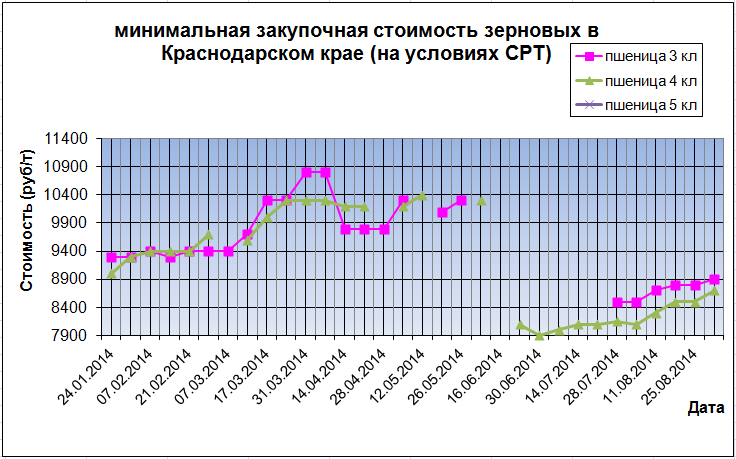 Комментирует ли как то ситуацию по ценам  Минсельхоз РФ? Да. Комментирует. Цены на зерно растут из-за нестабильности в Черноморском регионе, говориться в пресс-релизах. Кроме того, согласно официальным заявлениям, тенденция к повышению цен наблюдалась на российском зерновом рынке на неделе с 25 августа по 1 сентября 2014 года. Рост цен обусловлен высоким спросом со стороны экспортеров и отечественных переработчиков, а также информацией о скором начале закупочных интервенций, отмечают в министерстве.Рост цен на пшеницу 3 класса за неделю составил в Европейской части России 0,5% - до 7,15 тыс. рублей за тонну, в Азиатской - 7,39 тыс. рублей за тонну.По оперативным данным ФТС России, по состоянию на 27 августа 2014 экспорт зерна в 2014/2015 сельскохозяйственном году составил 7,14 млн тонн. Темпы экспорта зерна выше прошлогодних на 26,6%.По оперативным данным Минсельхоза, в России по состоянию на 29 августа 2014 года зерновые и зернобобовые культуры обмолочены с площади 25,9 млн га или 55,6% к посевной площади, намолочено 74,3 млн тонн зерна в первоначальном весе.Кроме цен на рынке наличном, возможно нас будут ожидать цены на рынке биржевом. Так как:Минсельхозом России проводится подготовка к началу закупочных интервенций в текущем году. По данным отраслевого министерства интервенционные торги могут начаться уже с третьей декады сентября.«Ожидаем, что закупать надо порядка 4-4,5 млн. тонн, и этого будет достаточно для регулирования продовольственного рынка как по фуражному, так и по продовольственному видам зерна, и для того, чтобы поддержать крестьян», — отметил Министр сельского хозяйства РФ Федоров Н.В.Одной из самых обсуждаемых тем недели стал вопрос экспорта. Россия должна готовится к сбору рекордного урожая зерна и его экспорта Прогноз Правительства РФ подтверждает Российский зерновой союз. Погодные условия в период уборочной кампании дают шансы рассчитывать на рекордный сбор зерна в России, заявил руководитель Российского зернового союза Аркадий Злочевский на пресс-конференции в Москве, передает ИТАР-ТАСС.«Если нам будет также везти с погодой и в период осенней уборки, то он может быть и 104 млн. тонн, можем побить рекорд, который состоялся у нас в современные исторические времена в сезоне 2008-2009 года, тогда валовый сбор составил 108 млн. тонн», — сказал Злочевский.Благодаря высокому урожаю экспорт может составить 30 млн. т в сезоне 2014-2015, что станет абсолютным рекордом по экспорту. Предыдущий рекорд экспорта был установлен в сезоне 2011-2012, когда за границу было вывезено 27,1 млн. тонн зерна.С начала нового сезона было импортировано уже 5,8 млн. т, что является максимальными показателями для июля и августа. Эксперт отметил, что введенные санкции не оказали влияния на ход экспортной зерновой кампании, однако, по его словам, проблемы могут возникнуть у аграриев из-за роста стоимости доступа к финансовым средствам (в связи с ограничениями, наложенными на Россельхозбанк).При этом возможный из-за этого рост себестоимости урожая будет компенсирован высоким валовым сбором, уточнил он, а также напомнил, что в любом случае цены на зерно не влияют на конечную стоимость продукции для рядовых потребителей. По итогам прошлогоднего мониторинга цен на зерновые Злочевский заявил: «Цены на зерно упали на 20%, а хлеб не подешевел ни на копейку».Напомним, что несколько дней назад премьер-министр РФ Дмитрий Медведев в ходе совещания по вопросам развития АПК заявил, что Россия может увеличить экспорт зерна до 25 млн тонн с учетом хорошего урожая. По словам премьера, урожай в РФ ожидается на уровне около 100 млн. тонн. Экспортный зерновой потенциал РФ в 2014-2015 сельхозгоду может составить 25-27 млн. тонн, в свою очередь, отметил глава минсельхоза Николай Федоров. На днях в ходе совещания, посвященного состоянию зернового рынка и проведению государственных закупочных интервенций в 2014 году, Федоров подтвердил прогноз урожая на уровне не менее 100 млн. т. Заместитель министра сельского хозяйства РФ Андрей Волков сообщил, что экспорт в этом сезоне прогнозируется рекордный – на уровне 27,5-30 млн. тонн.Экспорт зерна через глубоководные порты РФ в августе побил рекорд: отгружено 1,97 млн тоннПеревалка зерна через российские глубоководные порты в августе и ее доля в общем экспорте побила рекорд за всю историю наблюдений. Это произошло в основном за счет небывалых ранее отгрузок через порты Новороссийска и Тамани.В августе 2014 года через три глубоководных порта (Новороссийск, Тамань, Туапсе) было отгружено 1,97 млн тонн зерна, что составило около 44% российского экспорта, сообщил в интервью агентству "Интерфакс" замдиректора департамента стратегического маркетинга ЗАО "Русагротранс" Игорь Павенский.В августе 2011 года этот показатель составлял 1,14 млн тонн (34,8% от общего экспорта), в августе 2013 года - 1,42 млн тонн (40,8%).В том числе рекордные объемы были поставлены через Новороссийск - 1,46 млн тонн против 1 млн тонн в августе 2011 года и 1,04 млн тонн в августе 2013 года. Через Тамань в августе этого года было перевалено 436 тыс. тонн зерна против 39 тыс. тонн в августе 2011 года и 286 тыс. тонн - в августе 2013 года.В целом августовский экспорт И.Павенский оценивает почти в 4,5 млн тонн, напоминая, что рекордный для этого месяца экспортный объем ранее приходился на август 2013 года - 3,48 млн тонн.По прогнозу И.Павенского, в сентябре высокие темпы экспорта зерна сохранятся, поставки превысят 4 млн тонн. В сентябре 2013 года за рубеж было отправлено 2,88 млн тонн зерна, в сентябре 2011 года - 3,78 млн тонн, напомнил он. Как заявил эксперт, заявки на перевалку через глубоководные порты в сентябре 2014 года в настоящее время составляют 953 тыс. тонн. Это выше показателей предыдущих лет.Согласно оперативной информации ФГБУ «Центр оценки качества зерна», на 21 августа с начала текущего года учреждениями Россельхознадзора подтверждено соответствие качества и безопасности зерна и продуктов его переработки в партиях общей массой 16 млн 848,7 тыс. тонн, отгруженных на экспорт. В прошлом году за аналогичный период на 22 августа 2013 года отгружено с сертификатами качества 8 млн 790,8 тыс. тонн.Из общего объема зерновой продукции, сертифицированной для экспортных поставок всеми учреждениями Россельхознадзора, на ФГБУ «Центр оценки качества зерна» приходится 16 млн 381,1 тыс. тонн зернопродуктов, или свыше 97% от всего объема экспортированных зернопродуктов (для сравнения, в прошлом году - 8 млн 601,5 тыс. тонн).Только в период с 15 по 21 августа текущего года специалистами испытательных лабораторий Учреждения подтверждены сертификатами качества партии зерновой продукции общей массой 953,2 тыс.тонн, отгруженных на экспорт, или 98% из общего объема экспортированной продукции за отчетную неделю - 976 тыс.тонн.В продолжении темы экспорта, вот например Отгрузки пшеницы по ж/д за 7 месяцев 2014 год с экспортом и импортом.Железнодорожные перевозки в РФ за 01.01.2014 по 31.07.2014 , тыс. МТНаблюдательный читатель конечно сразу заметит, что заканчиваются цифры на июне, а за окном уже сентябрь. Тем интереснее. Свежий отчёт ещё не вышел, а когда выйдет, то в следующих выпусках появится уникальная возможность сравнить, как менялось движение зернового потока до и после введения санкций. За рассматриваемый период внутреннее движение пшеницы по территории РФ составило 2019,82 тыс. МТ (включает все внутререгиональные и межрегиональные отгрузки).Доля внутренних перевозок пшеницы во всех перевозках по российской территории составила 37,5%, доля экспортных 47,0%, импортных 5,4%, и транзитных 10,0%.Соотношение внутрирегиональных к межрегиональных перевозкам составило 60,2% , за прошлый период 53,3%. Объем внутрироссийских перевозок составил к прошлому периоду 73,6%.Межрегиональный баланс перевозок по регионам РФ за 01.01.2014 - 31.07.2014, тыс. МТМаксимальные отгрузки пшеницы внутри и из региона за указанный период произвел Сибирский ФО. Отгрузки составили 653,19 тыс.МТ (32,3% от всех отгрузок внутри и из регионов). Максимальный экспорт произвел Южный ФО в количестве 1352,11 тыс.МТ (53,5% от всего экспорта)Но вернёмся к текущему положению внутри страны.В России намолочено 78,8 млн тонн зернаПо оперативным данным Минсельхоза РФ, на 4 сентября 2014 года зерновые и зернобобовые культуры обмолочены с площади 28,5 млн га или 61,1% к посевной площади (в 2013 г. – 27,2 млн га). Намолочено 78,8 млн тонн зерна (в 2013 г. – 63,9 млн тонн) в первоначально оприходованном весе, при урожайности 27,7 ц/га (в 2013 г. – 23,5 ц/га). В том числе в Южном федеральном округе зерновые и зернобобовые культуры обмолочены с площади 6,7 млн га или 85% к посевной площади (в 2013 г. – 6,3 млн га). Намолочено 23,1 млн тонн зерна (в 2013 г. – 17,9 млн тонн) в первоначально оприходованном весе, при урожайности 34,6 ц/га (в 2013 г. – 28,6 ц/га).В Северо-Кавказском федеральном округе зерновые и зернобобовые культуры обмолочены с площади 2,5 млн га или 82,1% к посевной площади (в 2013 г. – 2,4 млн га). Намолочено 8,9 млн тонн зерна (в 2013 г. – 7,1 млн тонн) в первоначально оприходованном весе, при урожайности 36,2 ц/га (в 2013 г. – 29,6 ц/га).В Крымском федеральном округе зерновые и зернобобовые культуры обмолочены с площади 492,8 тыс. га или 95,7% к посевной площади (в 2013 г. – 444,0 тыс. га). Намолочено 1,2 млн тонн зерна (в 2013 г. – 607,6 тыс. тонн) в первоначально оприходованном весе, при урожайности 23,4 ц/га (в 2013 г. – 13,7 ц/га).В Центральном федеральном округе зерновые и зернобобовые культуры обмолочены с площади 6,2 млн га или 81,1% к посевной площади (в 2013 г. – 6,3 млн га). Намолочено 22,5 млн тонн зерна (в 2013 г. – 19,0 млн тонн) в первоначально оприходованном весе, при урожайности 36,0 ц/га (в 2013 г. – 30,2 ц/га).В Приволжском федеральном округе зерновые и зернобобовые культуры обмолочены с площади 9,3 млн га или 70,7% к посевной площади (в 2013 г. – 9,7 млн га). Намолочено 17,2 млн тонн зерна (в 2013 г. – 15,3 млн тонн) в первоначально оприходованном весе, при урожайности 18,4 ц/га (в 2013 г. – 15,8 ц/га).В Дальневосточном федеральном округе зерновые и зернобобовые культуры обмолочены с площади 225,7 тыс. га или 67,4% к посевной площади (в 2013 г. – 112,3 тыс. га). Намолочено 493,5 тыс. тонн зерна (в 2013 г. – 173,8 тыс. тонн) в первоначально оприходованном весе, при урожайности 21,9 ц/га (в 2013 г. – 15,5 ц/га).В Северо-Западном федеральном округе зерновые и зернобобовые культуры обмолочены с площади 190,9 тыс. га или 55,9% к посевной площади (в 2013 г. – 193,8 тыс. га). Намолочено 634,0 тыс. тонн зерна (в 2013 г. – 490,6 тыс. тонн) в первоначально оприходованном весе, при урожайности 33,2 ц/га (в 2013 г. – 25,3 ц/га).В Сибирском федеральном округе зерновые и зернобобовые культуры обмолочены с площади 2,6 млн га или 25,6% к посевной площади (в 2013 г. – 1,1 млн га). Намолочено 4,3 млн тонн зерна (в 2013 г. – 2,2 млн тонн) в первоначально оприходованном весе, при урожайности 16,8 ц/га (в 2013 г. – 20,1 ц/га).В Уральском федеральном округе зерновые и зернобобовые культуры обмолочены с площади 290,2 тыс. га или 7,9% к посевной площади (в 2013 г. – 728,8 тыс. га). Намолочено 513,2 тыс. тонн зерна (в 2013 г. – 1157,3 тыс. тонн) в первоначально оприходованном весе, при урожайности 17,7 ц/га (в 2013 г. – 15,9 ц/га). Пшеница озимая и яровая в целом по стране обмолочена с площади 15,6 млн га или 61,4% к посевной площади (в 2013 г. – 15,0 млн га). Намолочено 49,3 млн тонн (в 2013 г. – 40,8 млн тонн), при урожайности 31,7 ц/га (в 2013 г. – 27,3 ц/га).Ячмень озимый и яровой обмолочен с площади 7,2 млн га или 76,3% к посевной площади (в 2013 г. – 6,3 млн га). Намолочено 18,0 млн тонн (в 2013 г. – 12,7 млн тонн), при урожайности 24,9 ц/га (в 2013 г. – 20,2 ц/га).Кукуруза на зерно обмолочена с площади 219,9 тыс. га или 8% к посевной площади (в 2013 г. – 96,1 тыс. га). Намолочено 1,1 млн тонн (в 2013 г. – 465,7 тыс. тонн), при урожайности 50,9 ц/га (в 2013 г. – 48,4 ц/га).Рапс озимый и яровой обмолочен с площади 483,5 тыс. га или 39,9% к посевной площади (в 2013 г. – 468,5 тыс. га). Намолочено 826,4 тыс. тонн (в 2013 г. – 694,6 тыс. тонн), при урожайности 17,1 ц/га (в 2013 г. – 14,8 ц/га).Подсолнечник на зерно обмолочен с площади 512,7 тыс. га или 7,5% к посевной площади (в 2013 г. – 397,0 тыс. га). Намолочено 1,1 млн тонн (в 2013 г. – 911,0 тыс. тонн), при урожайности 21,1 ц/га (в 2013 г. – 22,9 ц/га).Под урожай 2015 года озимые зерновые культуры посеяны на площади 3,8 млн га или 23% к прогнозной площади (в 2013 г. – 3,5 млн га). МасличныеКак и в случае с зерновыми, актуальным был вопрос об экспорте масличных.С начала 2013/14 МГ (с сентября 2013 года по 29.08.2014) было экспортировано 2 279,1 тыс.т. масел (+24,4 тыс.т за неделю против 2 254,7 тыс. т по итогам прошлой недели). За текущий маркетинговый год экспорт масла подсолнечного составил 1 649,6 тыс. т (против 1 639,0 тыс. т по итогам прошлой недели), соевого масла  –  322,2 тыс. т (315,4 тыс. т), масла рапсового – 307,1 тыс.т (300,1 тыс.т).По данным ФТС экспорт в августе (с 1 по 29  августа 2014 г) масел составил 80 697,4 т (против 56 254,2 т по итогам прошлой недели), что на 8 807,2 т больше аналогичного периода прошлого года (за период с 1 по 22 августа 2013 года экспорт масел составил 71 890,2 т). Масла соевого было экспортировано на 5 589,9 т больше, чем за аналогичный период 2013 года, масла подсолнечного – на 17 587,7 т. Объем импорта масел с 1 по 29 августа 2014 года составил 46,2 тыс. т (против 37,8 тыс. т по итогам прошлой недели), в т.ч. 40,3 тыс.т. пальмового масла (против  32,6 тыс. т по итогам прошлой недели), 3,8 тыс. т подсолнечного масла (против 3,8 тыс. т), 1,9 тыс. т оливкового масла (против 1,9 тыс. т). С начала 2013/14 МГ (с сентября 2013 года по 29.08.2014 было импортировано 683,6 тыс.т. масел (против 675,3 тыс.т. по итогам прошлой недели). За текущий маркетинговый год импорт масла пальмового оставил 637,1 тыс. т, оливкового масла – 29,4 тыс. т, масла подсолнечного – 12,2  тыс.т.Ну и ценовый блок. Куда без него. Средние цены спроса на масличные культуры, по данным ИА АПК-Информ, в регионах России за отчетную неделю в районах России снижались. В Южном регионе наибольшее снижение цен спроса за отчетную неделю наблюдалось на жмых подсолнечника, составив 8050 руб. (цена снизилась на 961 руб.), на масло подсолнечное нерафинированное цена снизилась на 533,8 руб. (с 27 534 руб. до 27 000 руб.) и рапс на 513,5 руб. (с 11 014 до 10 500 руб.).В Поволжском регионе за отчетную неделю цены, как и в ЮФО, снижались. Наибольшее снижение цен за отчетную неделю наблюдалось на жмых подсолнечника на 1200 руб. до 8800 руб. и на семена подсолнечника на 1000 руб. до 11 500 руб.В Центрально-Черноземном регионе наибольшее снижение было отмечено на жмых подсолнечника на 2000 руб. до 9000 руб. и семена подсолнечника до 11100 руб.Динамика цен спроса на масличные культуры в Южном регионе, руб.(на условиях CPT)И в завершении нашего обзора, немного о побочных факторах, влияющих на рынок зерновых и масличных.Метеоролог: погодные условия позволят РФ собрать большой урожай зерна Благоприятные погодные условия позволят России собрать в этом году большой урожай, в Восточной Сибири ранних морозов, которые могут помешать уборке, не ожидается, заявил директор Гидрометцентра России Роман Вильфанд.Официальный прогноз Минсельхоза РФ по урожаю зерна в 2014 году составляет 97 миллионов тонн против 92,4 миллиона тонн в прошлом году. Глава Минсельхоза РФ Николай Федоров ранее выражал уверенность в том, что российские предприятия АПК смогут собрать в текущем году более 100 миллионов тонн зерна.«В этом году мы ожидаем существенно лучший урожай, чем в прошлом году и в среднем за последние пять лет. Урожайность свеклы заметно меньше, чем в прошлом году, но на уровне пятилетки вполне хороший урожай подсолнечника», — сказал Вильфанд на пресс-конференции в РИА Новости.По словам Вильфанда, не ожидается катастрофической ситуации с урожаем кукурузы на юге России, где в настоящее время наблюдается засуха. «Не ожидается, что урожайность кукурузы будет меньше, чем в среднем за пять лет. То есть катастрофической ситуации не ожидается, початки будут», — добавил метеоролог.Цена (руб/т с ндс)Пшеница 3 клПшеница 4 клПшеница 5 клРожь продКукуруза на зерноЦФО5700-76005200-65004400-60003500-50006500-8000ЮФО + СКФО6500-83006000-82005100--7000-8300ПФО5700-71005200-63004500-59003400-44007300-8200УрФО6700-75006200-70006000-67004000-5000-СФО6800-77006100-70005700-65004000-5000-регионпшеница 3 класспшеница 4 класспшеница 5 классподсолнечникКраснодарский край8300640012000-12500Ростовская область75007200640012000Ставропольский край73006900640012100Волгоградская область68006300620011800Липецкая область630057005100Саратовская область65005800-60005000-510011000-11500Алтайский крайДата05.04.2012 - 02.11.201203.11.2012 - 02.06.201303.06.2013 - 31.12.201301.01.2014 - 31.07.2014Изменение за период, %Доля в общих перевозках, %внутрирегиональные949,781119,26953,36758,98-20,3914,11межрегиональные1802,841606,951789,601260,84-29,5523,44экспортные3659,13822,993794,612529,40-33,3447,02импортные316,48274,11411,82291,95-29,115,43транзитные все2083,46410,31806,35537,95-33,2910,00РегионОтгрузкивнутриокругаОтгрузкииз округаОтгрузкив округЭкспортокругаИмпортокругаЦентральный ФО236,99183,44175,00692,831,25Дальневосточный ФО18,130,0028,030,000,00Приволжский ФО118,35299,12159,66183,051,25Северо-Западный ФО60,741,41688,842,27218,32Сибирский ФО144,77508,423,90278,1928,38Уральский ФО71,2694,38164,1620,945,01Южный ФО108,75174,0841,261352,1137,7422.08.201429.08.2014За неделюЗа месяцК аналогичной дате 2013Семена подсолн.1151411500-14,13-1439,29-493,86Масло подсол. нераф2753427000-533,80-869,25-8481,83Шрот подсолн.95129500-11,6844,374,86Жмых подсолн.90118050-961,06-1405,63-2944,38Соя1802218000-22,12-1408,92-990,28Рапс1101410500-513,52-946,29305,22